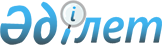 О признании утратившими силу некоторых решений Кокпектинского районного маслихатаРешение Кокпектинского районного маслихата области Абай от 17 апреля 2023 года № 2-6/4. Зарегистрировано Департаментом юстиции области Абай 19 апреля 2023 года № 44-18
      В соответствии со статьей 27 Закона Республики Казахстан "О правовых актах", Кокпектинский районный маслихат РЕШИЛ:
      1. Признать утратившими силу:
      1) решение Кокпектинского районного маслихата "Об утверждении Методики оценки деятельности административных государственных служащих корпуса "Б" государственного учреждения "Аппарат Кокпектинского районного маслихата" от 19 марта 2018 года № 20-3/1 (зарегистрировано в Реестре государственной регистрации нормативных правовых актов под № 5583).
      2) решение Кокпектинского районного маслихата "О внесении изменений в решение Кокпектинского районного маслихата от 19 марта 2018 года № 20-3/1 "Об утверждении Методики оценки деятельности административных государственных служащих корпуса "Б" государственного учреждения "Аппарат Кокпектинского районного маслихата" от 9 сентября 2020 года № 50-3/1 (зарегистрировано в Реестре государственной регистрации нормативных правовых актов под № 7555).
      2. Настоящее решение вводится в действие по истечении десяти календарных дней после дня его первого официального опубликования.
					© 2012. РГП на ПХВ «Институт законодательства и правовой информации Республики Казахстан» Министерства юстиции Республики Казахстан
				
      Председатель районного маслихата

Т. Сарманов
